Employment Application. All departments including Volunteers/Ring StewardsReturn completed forms by email to durhamcountyshow@outlook.comApplicant InformationEducationReferencesPlease list three professional references.Previous EmploymentDurham County Show Uniforms Commemorative hoody HI VIZ waistcoat (indicate your size)      S.  M.  L.  XL.  XXL   Please tell us why you’d be a great fit for the showRING STEWARDSWhich days are you available                   Saturday                          SundayVOLUNTEERSWe welcome volunteers during show weekend. We pay expenses. We feed & water you and give complimentary show ticketsVolunteers are required from 8am – 6pm. We appreciate any support no matter how small. Please indicate the times/days your available to volunteer.FRIDAY (set up) from…………to…………        SATURDAY from…………to…………SUNDAY  from…………to…………        Disclaimer and SignatureI certify that my answers are true and complete to the best of my knowledge. If this application leads to employment, I understand that false or misleading information in my application or interview may result in my release.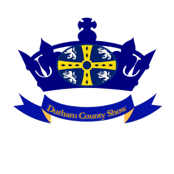 DURHAM COUNTY SHOWFull Name:Date:LastFirstM.I.Address:Street AddressCityPost CodePhone:mobileEmailDate Available:Position Applied for:Are you a UK citizen YESNOIf no, are you authorized to work in the U.k?YESNOHave you ever worked for this us?YESNOOther similar positions?Have you ever been convicted of a criminal offence?YESNOIf yes, explain:Last School/Further EducationsAddress:From:To:QualificationsCollege:QualificationsFull Name:Relationship:Company:Phone:Address:Full Name:Relationship:Company:Phone:Address:Full Name:Relationship:Company:Phone:Address:Company:Phone:Address:Supervisor:Job Title:Responsibilities:From:To:Reason for Leaving:May we contact your previous supervisor for a reference?YESNOSignature:Date: